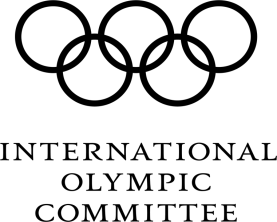 2017 IOC Women & Sport Awards			Candidature FormPlease fill in the form in CAPITAL LETTERS, IN FRENCH OR IN ENGLISH OR IN SPANISH, and return it
NO lateR THAN 15 DECEMBER 2016, along with supporting documents, by mail or by e-mail to the IOC Department of Public Affairs and Social Development through Sport. Please note that no candidature will be accepted IF received after this date.
Candidate identity cardMr 		Ms/MrsOrganisationSurname:………………………………………………………. / First name: …………………………………………..Organisation name:………………………………………………………………………………………………………..Nationality:  …………………………………………………..Current function: …………………………………………………………………………………………………………..BIOGRAPHY Date of birth:	..… / …. ./…..  (day/month/year)		Marital status: ………………………………………….Address: …………………………………………………………………………………………………………………...City: ……………………………………………….    	Post code: ………………………………………………Country: ………………………………………………….	Phone no:………………………………………………...Fax no: …………………………………………………….	E-mail: ……………………………………………………Education background: NOMINATION AND ENDORSEMENTThis should be provided by one of the following relevant persons: (Please fill in as appropriate)President or Secretary General of NOC, IF , Continental Associations or IOC Women and Sport Commission members ……………………………………………………………………………………………………………………………………First Name:……………………………………………………/ Family Name: ………………………………………………………...………………………………………………………………………………………………………………………………………………..………………………………………………………………………………………………………………………………………………..………………………………………………………………………………………………………………………………………………..………………………………………………………………………………………………………………………………………………..……………………………………………………………………………………………………………………………………………….………………………………………………………………………………………………………………………………………………..……………………………………………………………………………………………………………………………………………….……………………………………………………………………………………………………………………………………………….……………………………………………………………………………………………………………………………………………….……………………………………………………………………………………………………………………………………………………………………………………………………………………………………………………………………………………………………………………………………………………………………………………………………………………………………………………………………………………………………………………………………………………………………………………………….	  StampPlace & Date:………………………………………………………………Signature:……………………………………………..OUTSTANDING CONTRIBUTION TO: Please provide as an annex, IN NO MORE THAN 3 A4 SIZE PAGES, details of activities/initiatives showing the outstanding contribution by your candidate in one or a combination of the following areas: developing, encouraging and strengthening the participation of women and girls in physical and sports activities, coaching, supporting women to administrative and leadership in sports structures and promotion through sport media.Examples and descriptions of activities, their impact on women and girls and visibility should be clearly mentioned. Contribution to the participation of women and girls in physical and sports activities. ……………………………………………………………………………………………………………………………………………………………………………………………………………………………………………………………………………………………………………………………………………………………………………………………………………………………………………………………………………………………………………………………………………………………………………………………………………………………………………………………………………………………………………………………………………………………………………………………………………………………………………………………………………………………………………………………………………………………………………………………………………………………………………………………………………………Contribution to educating or raising awareness on gender issues.…………………………………………………………………………………………………………………………………………………………………………………………………………………………………………………………………………………………………………………………………………………………………………………………………………………………………………………………………………………………………………………………………………………………………………………………………………………………………………………………………………………………………………………………………………………………………………………………………………………………………………………………………………………………………………………………………………………Contribution to the coaching of women and girls in sport and physical activity. ……………………………………………………………………………………………………………………………………………………………………………………………………………………………………………………………………………………………………………………………………………………………………………………………………………………………………………………………………………………………………………………………………………………………………………………………………………………………………………………………………………………………………………………………………………………………………………………………………………………………………………………………………………………………………………………………………………………………………………………………………………………………………………………………………………………Contribution to the supporting of women in administrative and leadership sport structures.……………………………………………………………………………………………………………………………………………………………………………………………………………………………………………………………………………………………………………………………………………………………………………………………………………………………………………………………………………………………………………………………………………………………………………………………………………………………………………………………………………………………………………………………………………………………………………………………………………………………………………………………………………………………………………………………………………………………………………………………………………………………………………………………………………………Contribution to the promotion of women and sport in the media. ……………………………………………………………………………………………………………………………………………………………………………………………………………………………………………………………………………………………………………………………………………………………………………………………………………………………………………………………………………………………………………………………………………………………………………………………………………………………………………………………………………………………………………………………………………………………………………………………………………………………………………………………………………………………………………………………………………………………………………………………………………………………………………………………………………………Contribution to acting as a role model for women and girls.………………………………………………………………………………………………………………………………………………………………………………………………………………………………………………………………………………………………………………………………………………………………………………………………………………………………………………………………………………………………………………………………………………………………………………………………………………………………………………………………………………………………………………………………………………………………………………………………………………………………………………………………………………………………………………………………………………………………………………………………………………………………………………………………………………………………………………………………………………………………………………………………………………………PROFESSIONAL CAREER AND SPORTS CAREERPlease provide information on main steps of the professional and/or sports career in bullet points.Professional career:……………………………………………………………………………………………………………………………………………………………………………………………………………………………………………………………………………………………………………………………………………………………………………………………………………………………………………………………………………………………………………………………………………………………………………………………………………………………………………………………………………Sports career, if any:……………………………………………………………………………………………………………………………………………………………………………………………………………………………………………………………………………………………………………………………………………………………………………………………………………………………………………………………………………………………………………………………………………………………………………………………………………………………………………………………………………SUPPORTING DOCUMENTATIONPlease provide as an annex any document (no more than 3 A4 size pages) that you believe important such as certificates or awards, press articles, summary of reports, photographs or videos of activities.NO MORE THAN 3 A4 SIZE PAGESCertificatesAwardsPhotographsPress articlesSummary of not more than 1 pageVideo of activitiesFor further information, please contact:Department of Public Affairs and Social Development through SportInternational Olympic CommitteeTel: +41.21.621 68 72 / Fax: +41.21.621 63 54 / e-mail:dominique.niyonizigiye@olympic.org